14.05.2020г.     10  класс    Тема. Повторение (тригонометрия,тригонометрические функции)1) Повторите  § 7-92)  Посмотрите видеоурок  https://youtu.be/ojKQIL6za8w(можете смотреть не весь урок ,а только ту часть ,которую плохо знаете)3)Уметь выполнять задания1.  Найдите , если  и 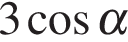 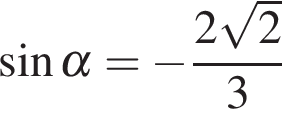 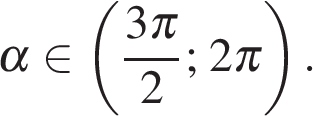 2. Найдите значение выражения 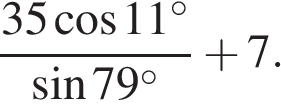 3.  Найдите значение выражения: 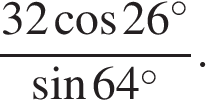 4.  Найдите значение выражения 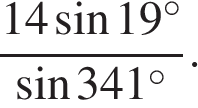 5. Найдите значение выражения 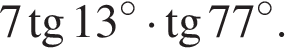 